 ផែនការបង្រៀន (P813)មុខវិជា្ជ	៖ រូបវិទ្យាថ្នាក់ទី	៖ ៨ជំពូកទី១	៖ ចលនាត្រង់មេរៀនទី៣	៖ I- វត្ថុបំណង	នៅក្នុងមេរៀននេះ វត្ថុបំណងនៃមេរៀនត្រូវបានបង្ហាញដូចខាងក្រោម៖	-សិស្សពន្យល់បានពីទន្លាក់អង្គធាតុនៅក្នុងខ្យល់	-កំណត់ន័យនៃចលនាទន្លាក់សេរី	-ប្រើរូបមន្ត h សម្រាប់គណនាកម្ពស់ និងរយៈពេលធ្លាក់នៃទន្លាក់សេរីII- ផែនការបង្រៀន 	មេរៀននេះបង្រៀនរយៈពេល៤ម៉ោងបង្ហាញដូចតារាងខាងក្រោម៖III- ចំណុចត្រូវបង្រៀន	បញ្ញត្តិទន្លាក់សេរីនេះ ជាមេរៀនអរូបី ហើយជាមេរៀនដែលពិបាកសម្រាប់គ្រូ និងសិស្សផងដែរ។ ទន្លាក់សេរីគឺជាទន្លាក់នៃអង្គធាតុដែលមិនអាស្រ័យនឹងកម្លាំងទប់នៃខ្យល់ តែវាអាស្រ័យនឹងសំទុះទំនាញនៃផែនដីg(g)។ ប៉ុន្តែនៅផែនដីយើងនេះ យើងពុំអាចរកកន្លែងណាដែលគ្មានខ្យល់បាននោះទេ។ ដូច្នេះ គ្រូត្រូវពន្យល់សិស្សចេញពីភាពអរូបីទៅរូបីគឺធ្វើយ៉ាងណាដើម្បីឱ្យសិស្សយល់បាន។	គ្រូត្រូវចាប់ផ្តើមជាមួយពិសោធន៍ងាយៗនៃទន្លាក់នៅក្នុងខ្យល់ រួចហើយទាញចេញពីភាពរូបីនៃពិសោធន៍​ទៅភាពអរូបី ដើម្បីឱ្យសិស្សស្រមើស្រម៉ៃទៅដល់ទន្លាក់សេរី។IV- ខ្លឹមសារពិបាក	- សិស្សតែងភាន់ច្រឡំថា ទន្លាក់ក្នុងខ្យល់ជាទន្លាក់ដោយសេរី	- ធ្វើយ៉ាងណាដើម្បីឱ្យវត្ថុនោះធ្លាក់ដល់ដីស្មើគ្នាV- ពិសោធន៍ និងសកម្មភាពបន្ថែម​​​​​​​  កិច្ចតែងការបង្រៀនមុខវិជា្ជ	៖ រូបវិទ្យាថ្នាក់ទី	៖ ៨ជំពូកទី១	៖ ចលនាត្រង់មេរៀនទី៣	៖ រយៈពេល	៖ ១ម៉ោង(៥០នាទី)ម៉ោងទី	៖ ១(សរុប៥ម៉ោង)បង្រៀនដោយ៖....................................I- វត្ថុបំណងចំណេះដឹង៖​ ពន្យល់បានពីកត្តាដែលមានឥទ្ធិពលលើល្បឿនធ្លាក់របស់អង្គធាតុក្នុងខ្យល់បានច្បាស់លាស់        តាមរយៈការពិភាក្សាក្រុមបំណិន៖	រកឃើញកត្តាដែលមានឥទ្ធិពលលើល្បឿនធ្លាក់របស់អង្គធាតុក្នុងខ្យល់បានត្រឹមត្រូវតាមរយៈ​ពិសោធន៍ឥរិយាបថ ៖	មានទំនុកចិត្តក្នុងការធ្វើពិសោធន៍អំពីទន្លាក់អង្គធាតុក្នុងខ្យល់II- សម្ភារឧបទ្ទេស         ឯកសារយោង៖ 	+ សៀវភៅសិស្សទំព័រទី១៨ដល់ទំព័រ១៩ បោះពុម្ភលើកទី១ ឆ្នាំ២០១០+ សៀវភៅណែនាំគ្រូ STEPSAM3 ទំព័រទី១៦ដល់ទំព័រទី២៩+ ឯកសារVVOB ផ្នែកទី២ ជំពូកទី៤ បំណិនឆ្លុះបញ្ចាំងគំនិតភាន់ច្រឡំទំព័រទី៣៣	    សម្ភារពិសោធន៍៖ ក្រដាសរ៉ាមដូចគ្នាចំនួន៦សន្លឹក, កូនឃ្លីចំនួន២ តែម៉ាសខុសគ្នា។         កំណត់សម្គាល់៖  ទស្សនៈរបស់សិស្ស + សិស្សភាន់ច្រឡំថា ទន្លាក់សេរី ជាទន្លាក់ក្នុងខ្យល់ + អត្ថន័យនៃចលនាទន្លាក់សេរី + សិស្សតក់ត្រាថា អង្គធាតុធ្ងន់ធ្លាក់លឿនជាងអង្គធាតុស្រាល ប្រសិនបើគេមិនគិតពីកម្លាំងទប់នៃខ្យល់ + សិស្សភាន់ច្រឡំថា គ្មានខ្យល់គឺគ្មានទំនាញ        ចំណុចត្រូវបង្រៀន៖	បញ្ញត្តិទន្លាក់សេរីនេះជាមេរៀនអរូបី ហើយជាមេរៀនដែលពិបាកសម្រាប់គ្រូ និងសិស្សផងដែរ។ ទន្លាក់សេរី គឺជាទន្លាក់នៃអង្គធាតុដែលមិនអាស្រ័យនឹងកម្លាំងទប់នៃខ្យល់ តែវាអាស្រ័យនឹងសំទុះទំនាញនៃផែនដី g (g)។ ប៉ុន្តែនៅផែនដីយើងនេះ យើងពុំអាចរកកន្លែងណាដែលគ្មានខ្យល់បាននោះទេ។ ដូច្នេះ គ្រូត្រូវ ពន្យល់សិស្សចេញពីភាពរូបីទៅអរូបីគឺធ្វើយ៉ាងណាដើម្បីឱ្យសិស្សយល់បាន។III- ដំណើរការបង្រៀន​​​​​​​ម៉ោងសិក្សាខ្លឹមសារលេខទំព័រ១១. ទន្លាក់ក្នុងខ្យល់១៨-១៩១២. ទន្លាក់សេរី១៩-២០១៣. ច្បាប់ទន្លាក់សេរី២០-២១១មេរៀនសង្ខេប និងលំហាត់២២-២៤ម៉ោងទី១ ម៉ោងទី១ ម៉ោងទី១ ម៉ោងទី១ ម៉ោងទី១ ពិសោធន៍ទី១(សៀវភៅសិស្សទំព័រទី១៨-២១)ពិសោធន៍ទី១(សៀវភៅសិស្សទំព័រទី១៨-២១)ពិសោធន៍ទី១(សៀវភៅសិស្សទំព័រទី១៨-២១)ពិសោធន៍ទី១(សៀវភៅសិស្សទំព័រទី១៨-២១)ពិសោធន៍ទី១(សៀវភៅសិស្សទំព័រទី១៨-២១)សម្ភារៈពេលវេលារៀបចំពេលវេលាអនុវត្តកម្រិតនៃការលំបាកគ្រូបង្ហាញ ឬសិស្សចូលរួមក្រដាស បាល់ដូចគ្នា២២នាទី១០នាទីមធ្យមសិស្សចូលរួមពិសោធន៍ទី២ (សៀវភៅគាំទ្រពិសោធន៍ទំព័រទី១២៧-១៣០VSO)ពិសោធន៍ទី២ (សៀវភៅគាំទ្រពិសោធន៍ទំព័រទី១២៧-១៣០VSO)ពិសោធន៍ទី២ (សៀវភៅគាំទ្រពិសោធន៍ទំព័រទី១២៧-១៣០VSO)ពិសោធន៍ទី២ (សៀវភៅគាំទ្រពិសោធន៍ទំព័រទី១២៧-១៣០VSO)ពិសោធន៍ទី២ (សៀវភៅគាំទ្រពិសោធន៍ទំព័រទី១២៧-១៣០VSO)ខ្សែខ្នែងពីរចម្រៀកប្រហែល៣m គ្រាប់    ប៊ូតុងធំ១៤ បន្ទះ       ក្តារក្រាល២m ម៉ាស៊ីន គិតលេខ បន្ទាត់៥នាទី១៥នាទីលំបាកសិស្សចូលរួមសកម្មភាពគ្រូខ្លឹមសារមេរៀនសកម្មភាពសិស្សត្រួតពិនិត្យ- អនាម័យ-សណ្ដាប់ធ្នាប់-អវត្តមាន ។ជំហានទី១ (២នាទី)រដ្ឋបាលថ្នាក់ប្រធាន ឬអនុប្រធានថ្នាក់ ជួយសម្របសម្រួលឡើងរាយការណ៍ពី​អវត្តមានសិស្ស។-ដូចម្តេចដែលហៅថាចលនាស្ទុះស្មើ? ចូរលើកឧទាហរណ៍-ដូចម្តេចដែលហៅថាចលនាយឺតស្មើ? ចូររកឧទាហរណ៍-បើ មានន័យយ៉ាង        ដូចម្តេច?-តើខ្យល់មានឥទ្ធិពលលើការធ្លាក់ចុះរបស់អង្គធាតុដែរឬទេ?ជំហានទី២ (៥នាទី)រំឮកមេរៀនចាស់-ចលនាស្ទុះស្មើជាចលនាដែលមានល្បឿនកើនឡើងថេរនៅរាល់         វិនាទី។ឧទាហរណ៍៖ ចលនារបស់កូនឃ្លីរមៀលធ្លាក់ចុះពីលើប្លង់ទេ។-ចលនាយឺតស្មើជាចលនាដែលល្បឿនរបស់វាថយចុះថេរនៅរាល់វិនាទី ឧទាហរណ៍៖ យើងជិះកង់ឡើងស្ពាន ឬកូនឃ្លីរមៀលឡើង  ប្លង់ទេរ។-បើ មានន័យថានៅរាល់ពី ល្បឿនរបស់វាកើនឡើង-ខ្យល់មានឥទ្ធិពលលើការធ្លាក់ចុះរបស់អង្គធាតុ -ចលនាស្ទុះស្មើជាចលនាដែលមានល្បឿនកើនឡើងថេរនៅរាល់         វិនាទី។ឧទាហរណ៍៖ ចលនារបស់កូនឃ្លី រមៀលធ្លាក់ចុះពីលើប្លង់ទេ។-ចលនាយឺតស្មើជាចលនាដែលល្បឿនរបស់វាថយចុះថេរនៅរាល់វិនាទី ឧទាហរណ៍៖ យើងជិះកង់ឡើងស្ពាន ឬកូនឃ្លីរមៀលឡើងប្លង់ទេរ។បើ មានន័យថានៅរាល់ពី ល្បឿនរបស់វាកើនឡើង-ខ្យល់មានឥទ្ធិពលលើការធ្លាក់ចុះរបស់អង្គធាតុ-គ្រូបង្ហាញរូបភាព -ឱ្យសិស្សគិតរៀងៗខ្លួន៣​ ទៅ៥នាទី-ចែកសិស្សជាក្រុមពិភាក្សា ហើយ​ប្រាប់សិស្សថា បើ​ចម្លើយទី១ត្រឹមត្រូវជាងគេត្រូវលើកម្រាមមួយ បើចម្លើយទី២ត្រឹមត្រូវជាងគេត្រូវលើកម្រាមពីរ បើចម្លើយទី៣ត្រឹមត្រូវជាងគេត្រូវលើកម្រាមបី។-គ្រូរាប់សិស្សដែលលើកម្រាមមួយ ពីរ និងបី ហើយកត់ត្រាចំនួន-គ្រូឱ្យតំណាងក្រុមនីមួយៗឡើងពន្យល់ហេតុផល (ក្រុមចម្លើយទី១ ទី២ និងទី៣)-ក្រោយពីសិស្សពន្យល់ហេតុផលតាមក្រុមរួច គ្រូសួរសិស្សឱ្យជ្រើសរើសចម្លើយជាថ្មី-គ្រូយកសម្ភារៈទាំងបីខាងលើឱ្យសិស្សទម្លាក់ក្នុងខ្យល់ក្នុងកម្ពស់ស្មើគ្នា ហើយសង្កេត៖-តើអ្នកគិតយ៉ាងដូចម្តេចចំពោះលទ្ធផលរបស់អ្នក?-ឱ្យសិស្សលើកជាសំណួរ-គ្រូព្យាយាមពន្យល់ពីដំណើរការពិសោធទៅសិស្សតែមិនប្រាប់លទ្ធផលពិសោធន៍ទៅសិស្សទេ-ពិសោធន៍ទី១៖ គ្រូយកសៀវភៅមួយក្បាលរាងA4និងក្រដាសមួយសន្លឹករាងA4ដោយដាក់ក្រដាសលើសៀវភៅរួចទំលាក់៣ដងបន្តបន្ទាប់គ្នា ហើយកត់លទ្ធផលចូលក្នុងតារាង-ពិសោធន៍ទី២ គ្រូយកក្រដាសពីរសន្លឹកដូចគ្នា ដោយមួយមូរឱ្យតូច និងមួយទៀតទុកដដែល ហើយគ្រូយកទៅទម្លាក់នៅកម្ពស់ស្មើគ្នានិងនៅកន្លែងតែមួយ។ តើក្រដាសទាំងពីរ ធ្លាក់ដល់ដីយ៉ាងដូចម្តេច? -ចែកក្រុមសិស្សជា៤ក្រុម ហើយចែកសម្ភារៈនិងសន្លឹកកិច្ចការពិសោធតាមក្រុមដើម្បីធ្វើពិសោធន៍តាមលក្ខខណ្ឌទាំងបីខាងលើ។-គ្រូត្រួតពិនិត្យដំណើរការពិសោធន៍របស់សិស្សតាមក្រុមបញ្ជាក់៖​ គ្រូត្រូវឱ្យសិស្សមានបម្រុងប្រយត្ត័ខ្ពស់នៅពេលទំលាក់បាល់ឱ្យធ្លាក់ដំណាលគ្នា-គ្រូឱ្យសិស្សបង្ហាញលទ្ធផលតាមក្រុមលើក្តារខៀន-តាមរយៈលទ្ធផលរបស់អ្នក តើអ្នករកឃើញអ្វីខ្លះ?-តាមរយៈការរកឃើញរបស់អ្នក តើអ្នកអាចសន្និដ្ឋានបានយ៉ាងដូចម្តេច?ជំហានទី៣​ (៣០នាទី)១-ទន្លាក់ក្នុងខ្យល់បំផុសបញ្ហា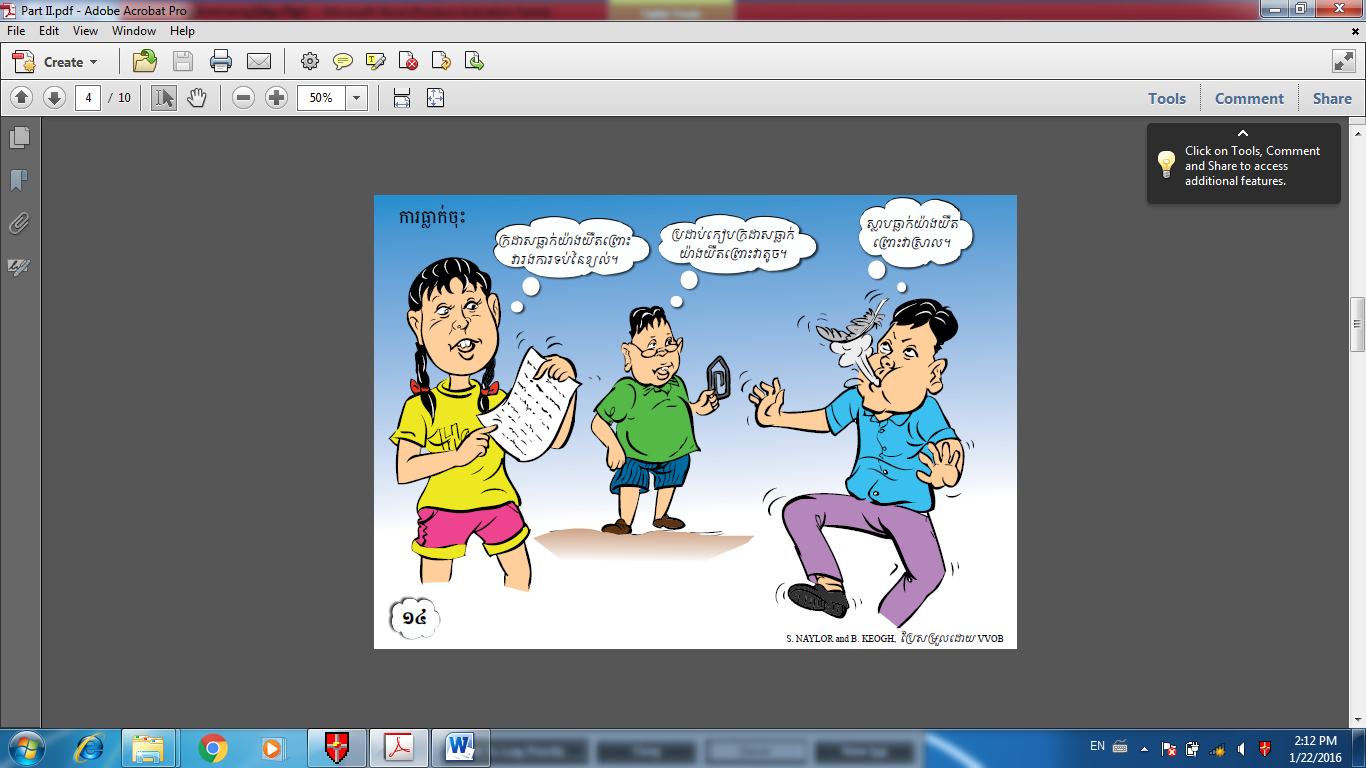 រូបគំនូរតុក្តាគំនិតទី១៤ «ការធ្លាក់» (VVOB)-សម្មតិកម្ម៖ល្បឿនទន្លាក់នៃ       អង្គធាតុអាស្រ័យនឹងកម្លាំងទប់នៃខ្យល់ហើយមិនអាស្រ័យនឹងម៉ាស។-ពិសោធន៍តារាងកត់ត្រាលទ្ធផលពិសោធន៍   ទី១តារាងកត់ត្រាលទ្ធផលពិសោធន៍   ទី២-សន្និដ្ឋាន៖-ល្បឿនទន្លាក់នៃអង្គធាតុនៅក្នុងខ្យល់មិនអាស្រ័យនិងម៉ាសទេតែវាអាស្រ័យនិងកម្លាំងទប់នៃខ្យល់។-សិស្សគិត-សិស្សអង្គុយតាមក្រុម​-តំណាងក្រុមនីមួយៗឡើងពន្យល់ហេតុផលដើម្បីការពារចម្លើយរបស់ពួកគេ។-សិស្សខ្លះប្តូរគំនិត ហើយជ្រើសរើសចម្លើយផ្សេង។-សិស្សធ្វើពិសោធន៍ និងសង្កេតមើលលទ្ធផល(វត្ថុទាំងបីធ្លាក់មិនស្មើគ្នាទេ)-សិស្សពិភាក្សាគ្នារកហេតុផលអំពីកត្តាអ្វីដែលមានឥទ្ធិពលលើល្បឿនធ្លាក់នៃអង្គធាតុ ហើយលើកជាសំណួរឡើង។-ក្រដាសទាំងពីរធ្លាក់ដល់ដីស្មើគ្នា-ក្រដាសទាំងពីរធ្លាក់ដល់ដីមិនស្មើគ្នា-ដោយសារក្រដាសដែលមូរតូចធ្លាក់លឿន ជាងព្រោះមានផ្ទៃមុខកាត់រាខ្យល់តូច និង  ក្រដាសលាតមានផ្ទៃមុខកាត់រាខ្យល់ធំ។-សិស្សធ្វើពិសោធន៍ និងកត់ត្រា លទ្ធផលចូលក្នុងតារាងលទ្ធផលតារាងលទ្ធផលពិសោធន៍ទី១តារាងលទ្ធផលពិសោធន៍ទី២-តំណាងក្រុមឡើងបង្ហាញលទ្ធផលពិសោធន៍ទី១៖ ក្រដាសទាំងពីរមានរាងដូចគ្នា ហើយមានម៉ាសខុសគ្នា ធ្លាក់ដល់ដីដំណាលគ្នា-ពិសោធន៍ទី២៖ ក្រដាសទាំងពីរមានរាងខុសគ្នា ហើយមានម៉ាសដូចគ្នា ក្រដាសដែលមូរ ធ្លាក់ដល់ដីមុន-ពិសោធន៍ទី៣៖ បាល់ទាំងពីរមានរាងដូចគ្នានិងប៉ុនគ្នា ហើយម៉ាសខុសគ្នាធ្លាក់ដល់ដីក្នុងពេលដំណាលគ្នា។-ល្បឿនទន្លាក់នៃអង្គធាតុនៅក្នុងខ្យល់មិនអាស្រ័យនិងម៉ាសនៃ    អង្គធាតុទេ តែវាអាស្រ័យនិងរាងនៃអង្គធាតុ(កម្លាំងទប់នៃខ្យល់)​។-ប្រសិនបើយកកាក់លោហៈមួយដាក់លើក្រដាសមួយសន្លឹក ហើយទម្លាក់ក្នុងខ្យល់    តើមួយណាធ្លាក់ដល់ដីមុន?-តើទន្លាក់ក្នុងខ្យល់ជាទន្លាក់យ៉ាងដូចម្តេច?-តើកម្លាំងទប់នៃខ្យល់អាស្រ័យនឹងអ្វីខ្លះ?-តើល្បឿនទម្លាក់នៃអង្គធាតុអាស្រ័យ​លើកត្តាអ្វីខ្លះ?ជំហានទី៤ (១០នាទី)ពង្រឹងចំណេះដឹង-ធ្លាក់ដំណាលគ្នា-ទន្លាក់ក្នុងខ្យល់ជាទន្លាក់ដែលរងនៅឥទ្ធិពលនៃកម្លាំងទប់នៃខ្យល់-កម្លាំងទប់នៃខ្យល់អាស្រ័យនឹងរាងនៃអង្គធាតុ និងល្បឿនធ្លាក់របស់វា។ ឧទាហរណ៍ ពេលយើងជិះម៉ូតូ ឬកង់ក្នុងល្បឿនយឺតកម្លាំងទប់នៃខ្យល់មកលើខ្លួនយើងខ្សោយ តែល្បឿនលឿនកម្លាំងទប់នៃខ្យល់មកលើខ្លួនយើងក៏ខ្លាំងដែរ។-ធ្លាក់ដំណាលគ្នា-ទន្លាក់ក្នុងខ្យល់ជាទន្លាក់ដែលរងនៅឥទ្ធិពលនៃកម្លាំងទប់នៃខ្យល់-កម្លាំងទប់នៃខ្យល់អាស្រ័យនឹងរាងនៃអង្គធាតុ និងល្បឿនធ្លាក់របស់វា។-ល្បឿនទន្លាក់នៃអង្គធាតុអាស្រ័យនឹងកម្លាំងទប់នៃខ្យល់ហើយមិនអាស្រ័យនឹងម៉ាស។-ប្អូនដឹងហើយថាគ្រប់អង្គធាតុទាំងអស់ធ្លាក់ចុះរងនៅកម្លាំងទប់នៃខ្យល់ ឧបមាថា វាមិនរងនៅកម្លាំងទប់នៃខ្យល់ទេ តើអង្គធាតុនោះធ្លាក់យ៉ាងដូចម្តេច?ជំហានទី៥ (៣នាទី)បណ្តាំផ្ញើទន្លាក់ក្នុងសុញ្ញាកាសអង្គធាតុទាំងអស់ធ្លាក់ក្នុងល្បឿនដូចៗគ្នា។-សិស្សកត់ត្រាសំណួរ